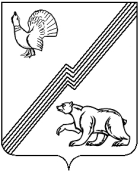 АДМИНИСТРАЦИЯ ГОРОДА ЮГОРСКАХанты-Мансийского автономного округа - ЮгрыПОСТАНОВЛЕНИЕО внесении изменений в постановление администрациигорода Югорска от 31.10.2018 № 3008«О муниципальной программе города Югорска «Молодежная политика и организация временного трудоустройства» В соответствии с постановлением администрации города Югорска                 от 03.11.2021 № 2096-п «О порядке принятия решения о разработке муниципальных программ города Югорска, их формирования, утверждения                и реализации»:1. Внести в приложение к постановлению администрации города Югорска от 31.10.2018 № 3008 «О муниципальной программе города Югорска «Молодежная политика и организация временного трудоустройства» (с изменениями от 29.04.2019 № 883, от 10.10.2019 № 2197, от 12.11.2019 № 2423, от 23.12.2019 № 2753, от 24.12.2019 № 2789,                        от 09.04.2020 № 548, от 28.09.2020 № 1389, от 22.12.2020 № 1926,                           от 22.12.2020 № 1927, от 26.04.2021 № 600-п, от 24.09.2021 № 1792-п,                  от 15.11.2021 № 2171-п, от 20.12.2021 № 2437-п, от 02.03.2022 № 374-п,                от 20.07.2022 № 1585-п, от 14.11.2022 № 2383-п, от 14.11.2022 № 2389-п,             от 21.12.2022 № 2684-п, от 28.12.2022 № 2757-п, от 10.03.2023 № 290-п,              от 10.07.2023 № 919-п, от 14.11.2023 № 1569-п) следующие изменения:1.1. Строку «Параметры финансового обеспечения муниципальной программы» паспорта муниципальной программы изложить в следующей редакции:«».1.2. Строку 2 таблицы пункта 1.4 раздела 1 изложить в следующей редакции:«».1.3. Таблицы 1, 2 изложить в новой редакции (приложение).2. Опубликовать постановление в официальном печатном издании города Югорска, разместить на официальном сайте органов местного самоуправления города Югорска и в государственной автоматизированной системе «Управление».3. Настоящее постановление вступает в силу после его официального опубликования, но не ранее 01.01.2024. 4. Контроль за выполнением постановления возложить на заместителя главы города Югорска Л.И. Носкову.Приложениек постановлению администрации города Югорскаот 14.11.2023 № 1578-пТаблица 1Целевые показатели муниципальной программы* федеральный проект «Социальная активность» национальный проект «Образование», государственная программа Ханты-Мансийского автономного округа-Югры «Развитие образования»Расчет целевых показателей муниципальной программы Показатель 1. Доля населения города Югорска, задействованной в мероприятиях по молодежной политике                в общей численности населения.Рассчитывается исходя из охвата молодых людей, участвовавших в мероприятиях различного уровня в сфере работы с детьми и молодежью в общей численности населения.Показатель 2. Количество молодежи в возрасте 14-35 лет, задействованной в мероприятиях общественных объединений. Рассчитывается исходя из фактически вовлеченных молодых людей в возрасте 14-35 лет в общественные объединения, участвующих в добровольческой деятельности.Показатель 3. Количество социально - значимых проектов, заявленных на конкурсы различного уровня.Рассчитывается исходя из фактического количества проектов, принявших участие в конкурсах, программах                  и проектах различного уровня. Показатель 4. Количество молодых людей, вовлеченных в реализуемые проекты и программы в сфере поддержки талантливой молодежи.Рассчитывается исходя из фактически вовлеченных молодых людей в возрасте 14-35 лет в реализуемые проекты                  и программы в сфере поддержки талантливой молодежи.Показатель 5. Доля детей и молодежи в возрасте от 14-35 лет, задействованной в мероприятиях гражданско-патриотической направленности.Рассчитывается исходя из численности гражданско - активной молодежи в возрасте от 14 - 35 лет, участвующей               в деятельности общественных объединений.Показатель 6. Объем выполнения муниципального задания подведомственным учреждением. Рассчитывается из фактических показателей результатов выполнения муниципального задания подведомственным учреждением за отчетный период.Показатель 7. Количество трудоустроенных граждан, признанных в установленном порядке безработными.Рассчитывается исходя из количества фактически трудоустроенных за счет создания временных рабочих мест.Показатель 8. Количество несовершеннолетних, трудоустроенных за счет создания временных рабочих мест.Рассчитывается исходя из количества фактически трудоустроенных за счет создания временных рабочих мест.Показатель 9. Количество трудоустроенных выпускников профессиональных образовательных организаций                         и образовательных организаций высшего образования.Рассчитывается исходя из количества фактически трудоустроенных за счет создания временных рабочих мест.Показатель 10. Численность обучающихся, вовлеченных в деятельность общественных объединений на базе образовательных организаций общего образования, среднего и высшего профессионального образования.где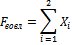  - численность обучающихся, задействованных в органах ученического самоуправления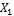  - численность обучающихся, задействованных в органах студенческого самоуправления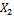 Показатель 11. Доля граждан, вовлеченных в добровольческую деятельность.где 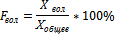 -численность граждан, вовлеченных в добровольческую деятельность,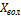  - численность населения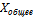 Показатель 12. Доля молодежи, задействованной в мероприятиях по вовлечению в творческую деятельность,               от общего числа молодежи в городе Югорске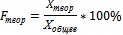 где -численность молодежи, задействованной в мероприятиях по вовлечению в творческую деятельность, таких как конкурсы, смотры, фестивали, форумы по развитию творческих навыков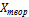  - численность молодежиТаблица 2 Распределение финансовых ресурсов муниципальной программы (по годам)от 14.11.2023№ 1578-пПараметры финансового обеспечения муниципальной программы Общий объем финансирования муниципальной программы составляет 942 982,2 тыс. рублей,               в том числе:2019 год – 67 789,4 тыс. рублей;2020 год – 68 538,2 тыс. рублей;2021 год – 72 270,2 тыс. рублей;2022 год – 78 880,5 тыс. рублей;2023 год – 79 413,1 тыс. рублей;2024 год – 90 860,4 тыс. рублей;2025 год – 85 024,4 тыс. рублей;2026 год – 85 064,4 тыс. рублей;2027 год – 78 785,4 тыс. рублей;2028 год – 78 785,4 тыс. рублей;2029 год – 78 785,4 тыс. рублей;2030 год – 78 785,4 тыс. рублей2Организация временного трудоустройства несовершеннолетних в возрасте от 14 до 18 лет в свободное от учебы время и молодежных трудовых отрядовСоздание молодежных трудовых отрядов с целью развития благоприятных условий для успешной социализации и эффективной самореализации, конкурентоспособности молодежи в социально-экономической сфере.Основными видами работ для временного трудоустройства несовершеннолетних граждан являются:1.Работы по благоустройству территорий города (озеленение улиц и парков, уборка мусора               в школьных дворах, городских скверах и парках).2. Озеленение и благоустройство территории (выращивание овощей, посадка рассады и уход             за цветочными клумбами, прополка, уборка урожая, уход за животными, сбор лекарственных растений).3. Уборка территорий, прилегающих к аллеям, скверам, паркам, мемориалам и другим историческим памятникам.4. Уборка бесхозных территорий.5. Ремонтно-строительные работы (ремонт спортивных площадок, спортивного инвентаря, наглядно-учебных пособий и книг, школьной мебели и кабинетов, музеев, складских помещений, и др.).6. Социально – бытовое обслуживание (уход                     за одинокими и пожилыми людьми, ветеранами ВОВ).7. Сезонная помощь в оказании почтовых услуг               и услуг связи, делопроизводство (курьерская работа, разноска писем, газет и телеграмм, реклама, дистанционная работа).8. Работа помощником вожатого, обслуживание культурно-массовых мероприятий, реставрация библиотечного фонда.9. Работа на компьютере (набор и оформление текстов, создание таблиц и электронных презентаций, создание веб-сайтов, программ). 10. Прием и выдача одежды в гардеробе, расклейка объявлений, промоутерские кампании. 11. Мелкие ремонтные и подсобные работы                    на производственных предприятиях.Исполняющий обязанности главы города ЮгорскаЛ.И. Носкова№ показателяНаименование целевых показателейЕд. измеренияБазовый показательна начало реализации муниципальной программыЗначение показателя по годамЗначение показателя по годамЗначение показателя по годамЗначение показателя по годамЗначение показателя по годамЗначение показателя по годамЗначение показателя по годамЗначение показателя по годамЗначение показателя по годамЗначение показателя по годамЗначение показателя по годамЗначение показателя по годамЦелевое значение показателя на момент окончания реализации муниципальной программы№ показателяНаименование целевых показателейЕд. измеренияБазовый показательна начало реализации муниципальной программы201920202021202220232024202520262027202820292030Целевое значение показателя на момент окончания реализации муниципальной программы12345678910111213141516171Доля населения города Югорска, задействованного в мероприятиях по молодежной политике, в общей численности населения%65,065,060,060,067,068,069,070,071,072,073,074,075,075,02Количество молодежи в возрасте 14-35 лет, задействованной в мероприятиях общественных объединенийчел1 7001 8001 8002 1001 8002 1002 1002 1002 2202 3002 4002 5002 7002 7003Количество социально - значимых проектов, заявленных на конкурсы различного уровняед.35363038394041424344454647474Количество молодых людей, вовлеченных в реализуемые проекты и программы в сфере поддержки талантливой молодежичел.5 3005 4004 0005 3005 0005 0005 1005 2505 4005 6006 0006 3506 8006 8005Доля детей и молодежи в возрасте от 14-35 лет, задействованной в мероприятиях гражданско-патриотической направленности%28,028,025,029,030,030,031,031,031,031,031,031,033,033,06Объем выполнения муниципального задания подведомственным учреждением%100,0100,0100,0100,0100,0100,0100,0100,0100,0100,0100,0100,0100,0100,07Количество трудоустроенных граждан, признанных в установленном порядке безработнымичел.5780605054545151516070851001008Количество несовершеннолетних, трудоустроенных за счет создания временных рабочих местчел.426426362553474104104104104154204204264269Количество трудоустроенных выпускников профессиональных образовательных организаций и образовательных организаций высшего образованиячел.5533233334455510Численность обучающихся, вовлеченных в деятельность общественных объединений на базе образовательных организаций общего образования, среднего и высшего профессионального образованиямлн.чел.0,001220-0,0032920,0045340,0058380,0071800,0085960,0085960,0085960,0085960,0085960,0085960,0085960,00859611Доля граждан, вовлеченных в добровольческую деятельность%9,0-16,017,018,019,020,021,021,021,021,021,026,026,012Доля молодежи, задействованной в мероприятиях по вовлечению в творческую деятельность, от общего числа молодежи в городе Югорске%9,0-33,036,039,042,045,046,046,046,046,046,048,048,0Номер строкиНомер структурного элемента (основного мероприятия)Структурные элементы (основные мероприятия) муниципальной программы (их связь с целевыми показателями муниципальной программы)Ответственный исполнитель/соисполнитель (наименование органа или структурного подразделения, учреждения)Источники финансированияФинансовые затраты на реализацию (тыс. рублей)Финансовые затраты на реализацию (тыс. рублей)Финансовые затраты на реализацию (тыс. рублей)Финансовые затраты на реализацию (тыс. рублей)Финансовые затраты на реализацию (тыс. рублей)Финансовые затраты на реализацию (тыс. рублей)Финансовые затраты на реализацию (тыс. рублей)Финансовые затраты на реализацию (тыс. рублей)Финансовые затраты на реализацию (тыс. рублей)Финансовые затраты на реализацию (тыс. рублей)Финансовые затраты на реализацию (тыс. рублей)Финансовые затраты на реализацию (тыс. рублей)Финансовые затраты на реализацию (тыс. рублей)Номер строкиНомер структурного элемента (основного мероприятия)Структурные элементы (основные мероприятия) муниципальной программы (их связь с целевыми показателями муниципальной программы)Ответственный исполнитель/соисполнитель (наименование органа или структурного подразделения, учреждения)Источники финансированиявсегов том числе по годам:в том числе по годам:в том числе по годам:в том числе по годам:в том числе по годам:в том числе по годам:в том числе по годам:в том числе по годам:в том числе по годам:в том числе по годам:в том числе по годам:в том числе по годам:Номер строкиНомер структурного элемента (основного мероприятия)Структурные элементы (основные мероприятия) муниципальной программы (их связь с целевыми показателями муниципальной программы)Ответственный исполнитель/соисполнитель (наименование органа или структурного подразделения, учреждения)Источники финансированиявсего201920202021202220232024202520262027202820292030А12345678910111213141516171Подпрограмма 1 «Молодежь города Югорска»Подпрограмма 1 «Молодежь города Югорска»Подпрограмма 1 «Молодежь города Югорска»Подпрограмма 1 «Молодежь города Югорска»Подпрограмма 1 «Молодежь города Югорска»Подпрограмма 1 «Молодежь города Югорска»Подпрограмма 1 «Молодежь города Югорска»Подпрограмма 1 «Молодежь города Югорска»Подпрограмма 1 «Молодежь города Югорска»Подпрограмма 1 «Молодежь города Югорска»Подпрограмма 1 «Молодежь города Югорска»Подпрограмма 1 «Молодежь города Югорска»Подпрограмма 1 «Молодежь города Югорска»Подпрограмма 1 «Молодежь города Югорска»Подпрограмма 1 «Молодежь города Югорска»Подпрограмма 1 «Молодежь города Югорска»Подпрограмма 1 «Молодежь города Югорска»21.1.Организация, проведение и участие в молодежных мероприятиях различного уровня (1,3,4)Управление социальной политики администрации города Югорскавсего8 793,5954,10,0811,0953,4795,0700,0700,0700,0795,0795,0795,0795,031.1.Организация, проведение и участие в молодежных мероприятиях различного уровня (1,3,4)Управление социальной политики администрации города Югорскафедеральный бюджет0,00,00,00,00,00,00,00,00,00,00,00,00,041.1.Организация, проведение и участие в молодежных мероприятиях различного уровня (1,3,4)Управление социальной политики администрации города Югорскабюджет автономного округа0,00,00,00,00,00,00,00,00,00,00,00,00,051.1.Организация, проведение и участие в молодежных мероприятиях различного уровня (1,3,4)Управление социальной политики администрации города Югорскаместный бюджет8 793,5954,10,0811,0953,4795,0700,0700,0700,0795,0795,0795,0795,061.1.Организация, проведение и участие в молодежных мероприятиях различного уровня (1,3,4)Управление социальной политики администрации города Югорскаиные источники финансирования0,00,00,00,00,00,00,00,00,00,00,00,00,071.2.Поддержка общественных молодежных инициатив, волонтерского движения (2)Управление социальной политики администрации города Югорскавсего2 193,9150,041,6277,3325,0175,0175,0175,0175,0175,0175,0175,0175,081.2.Поддержка общественных молодежных инициатив, волонтерского движения (2)Управление социальной политики администрации города Югорскафедеральный бюджет0,00,00,00,00,00,00,00,00,00,00,00,00,091.2.Поддержка общественных молодежных инициатив, волонтерского движения (2)Управление социальной политики администрации города Югорскабюджет автономного округа0,00,00,00,00,00,00,00,00,00,00,00,00,0101.2.Поддержка общественных молодежных инициатив, волонтерского движения (2)Управление социальной политики администрации города Югорскаместный бюджет2 193,9150,041,6277,3325,0175,0175,0175,0175,0175,0175,0175,0175,0111.2.Поддержка общественных молодежных инициатив, волонтерского движения (2)Управление социальной политики администрации города Югорскаиные источники финансирования0,00,00,00,00,00,00,00,00,00,00,00,00,0121.3.Проведение и участие в мероприятиях гражданско-патриотического направленияУправление социальной политики администрации города Югорскавсего4 654,2465,9600,0111,7271,61 130,0625,0325,0325,0200,0200,0200,0200,0131.3.Проведение и участие в мероприятиях гражданско-патриотического направленияУправление социальной политики администрации города Югорскафедеральный бюджет0,00,00,00,00,00,00,00,00,00,00,00,00,0141.3.Проведение и участие в мероприятиях гражданско-патриотического направленияУправление социальной политики администрации города Югорскабюджет автономного округа1 300,0300,0600,00,00,0400,00,00,00,00,00,00,00,0151.3.Проведение и участие в мероприятиях гражданско-патриотического направленияУправление социальной политики администрации города Югорскаместный бюджет3 354,2165,90,0111,7271,6730,0625,0325,0325,0200,0200,0200,0200,0161.3.Проведение и участие в мероприятиях гражданско-патриотического направленияУправление социальной политики администрации города Югорскаиные источники финансирования0,00,00,00,00,00,00,00,00,00,00,00,00,0171.4.Обеспечение деятельности подведомственного учреждения по организации и осуществлению мероприятий по работе с детьми и молодежьюУправление социальной политики администрации города Югорскавсего640 000,142 460,045 180,047 147,451 704,454 595,065 371,160 771,160 771,153 000,053 000,053 000,053 000,0181.4.Обеспечение деятельности подведомственного учреждения по организации и осуществлению мероприятий по работе с детьми и молодежьюУправление социальной политики администрации города Югорскафедеральный бюджет0,00,00,00,00,00,00,00,00,00,00,00,00,0191.4.Обеспечение деятельности подведомственного учреждения по организации и осуществлению мероприятий по работе с детьми и молодежьюУправление социальной политики администрации города Югорскабюджет автономного округа600,00,00,00,00,0600,00,00,00,00,00,00,00,0201.4.Обеспечение деятельности подведомственного учреждения по организации и осуществлению мероприятий по работе с детьми и молодежьюУправление социальной политики администрации города Югорскаместный бюджет462 172,729 500,031 000,032 217,036 808,438 734,050 371,145 771,145 771,138 000,038 000,038 000,038 000,0211.4.Обеспечение деятельности подведомственного учреждения по организации и осуществлению мероприятий по работе с детьми и молодежьюУправление социальной политики администрации города Югорскаиные источники финансирования177 227,412 960,014 180,014 930,414 896,015 261,015 000,015 000,015 000,015 000,015 000,015 000,015 000,0221.5.Освещение мероприятий  в сфере молодежной политики в средствах массовой информации (1)Управление социальной политики администрации города Югорскавсего10 000,02 500,02 500,02 500,02 500,00,00,00,00,00,00,00,00,0231.5.Освещение мероприятий  в сфере молодежной политики в средствах массовой информации (1)Управление социальной политики администрации города Югорскафедеральный бюджет0,00,00,00,00,00,00,00,00,00,00,00,00,0241.5.Освещение мероприятий  в сфере молодежной политики в средствах массовой информации (1)Управление социальной политики администрации города Югорскабюджет автономного округа0,00,00,00,00,00,00,00,00,00,00,00,00,0251.5.Освещение мероприятий  в сфере молодежной политики в средствах массовой информации (1)Управление социальной политики администрации города Югорскаместный бюджет10 000,02 500,02 500,02 500,02 500,00,00,00,00,00,00,00,00,0261.5.Освещение мероприятий  в сфере молодежной политики в средствах массовой информации (1)Управление социальной политики администрации города Югорскаиные источники финансирования0,00,00,00,00,00,00,00,00,00,00,00,00,0271.6.Организационно – техническое и финансовое обеспечение деятельности Управления социальной политики администрации города Югорска (1,2,3,4,5,7,8,9)Управление бухгалтерского учета и отчетности администрации города Югорскавсего150 735,012 401,412 633,712 057,513 205,111 391,311 846,011 000,011 000,013 800,013 800,013 800,013 800,0281.6.Организационно – техническое и финансовое обеспечение деятельности Управления социальной политики администрации города Югорска (1,2,3,4,5,7,8,9)Управление бухгалтерского учета и отчетности администрации города Югорскафедеральный бюджет0,00,00,00,00,00,00,00,00,00,00,00,00,0291.6.Организационно – техническое и финансовое обеспечение деятельности Управления социальной политики администрации города Югорска (1,2,3,4,5,7,8,9)Управление бухгалтерского учета и отчетности администрации города Югорскабюджет автономного округа0,00,00,00,00,00,00,00,00,00,00,00,00,0301.6.Организационно – техническое и финансовое обеспечение деятельности Управления социальной политики администрации города Югорска (1,2,3,4,5,7,8,9)Управление бухгалтерского учета и отчетности администрации города Югорскаместный бюджет150 735,012 401,412 633,712 057,513 205,111 391,311 846,011 000,011 000,013 800,013 800,013 800,013 800,0311.6.Организационно – техническое и финансовое обеспечение деятельности Управления социальной политики администрации города Югорска (1,2,3,4,5,7,8,9)Управление бухгалтерского учета и отчетности администрации города Югорскаиные источники финансирования0,00,00,00,00,00,00,00,00,00,00,00,00,0321.7.Участие в реализации регионального проекта "Социальная активность" (1,2,3,4)Управление социальной политики администрации города Югорскавсего1 275,80,01 275,80,00,00,00,00,00,00,00,00,00,0331.7.Участие в реализации регионального проекта "Социальная активность" (1,2,3,4)Управление социальной политики администрации города Югорскафедеральный бюджет0,00,00,00,00,00,00,00,00,00,00,00,00,0341.7.Участие в реализации регионального проекта "Социальная активность" (1,2,3,4)Управление социальной политики администрации города Югорскабюджет автономного округа0,00,00,00,00,00,00,00,00,00,00,00,00,0351.7.Участие в реализации регионального проекта "Социальная активность" (1,2,3,4)Управление социальной политики администрации города Югорскаместный бюджет1 275,80,01 275,80,00,00,00,00,00,00,00,00,00,0361.7.Участие в реализации регионального проекта "Социальная активность" (1,2,3,4)Управление социальной политики администрации города Югорскаиные источники финансирования0,00,00,00,00,00,00,00,00,00,00,00,00,0371.8.Реализация программ и  проектов, в том числе на конкурсной основе, в сфере молодежной политики (3)Управление социальной политики администрации города Югорскавсего120,00,00,00,00,00,00,00,00,030,030,030,030,0381.8.Реализация программ и  проектов, в том числе на конкурсной основе, в сфере молодежной политики (3)Управление социальной политики администрации города Югорскафедеральный бюджет0,00,00,00,00,00,00,00,00,00,00,00,00,0391.8.Реализация программ и  проектов, в том числе на конкурсной основе, в сфере молодежной политики (3)Управление социальной политики администрации города Югорскабюджет автономного округа0,00,00,00,00,00,00,00,00,00,00,00,00,0401.8.Реализация программ и  проектов, в том числе на конкурсной основе, в сфере молодежной политики (3)Управление социальной политики администрации города Югорскаместный бюджет120,00,00,00,00,00,00,00,00,030,030,030,030,0411.8.Реализация программ и  проектов, в том числе на конкурсной основе, в сфере молодежной политики (3)Управление социальной политики администрации города Югорскаиные источники финансирования0,00,00,00,00,00,00,00,00,00,00,00,00,042Итого по подпрограмме 1 Итого по подпрограмме 1 всего817 772,558 931,462 231,162 904,968 959,568 086,378 717,172 971,172 971,168 000,068 000,068 000,068 000,043Итого по подпрограмме 1 Итого по подпрограмме 1 федеральный бюджет0,00,00,00,00,00,00,00,00,00,00,00,00,044Итого по подпрограмме 1 Итого по подпрограмме 1 бюджет автономного округа1 900,0300,0600,00,00,01 000,00,00,00,00,00,00,00,045Итого по подпрограмме 1 Итого по подпрограмме 1 местный бюджет638 645,145 671,447 451,147 974,554 063,551 825,363 717,157 971,157 971,153 000,053 000,053 000,053 000,046Итого по подпрограмме 1 Итого по подпрограмме 1 иные источники финансирования177 227,412 960,014 180,014 930,414 896,015 261,015 000,015 000,015 000,015 000,015 000,015 000,015 000,047Подпрограмма 2 «Временное трудоустройство в городе Югорске»Подпрограмма 2 «Временное трудоустройство в городе Югорске»Подпрограмма 2 «Временное трудоустройство в городе Югорске»Подпрограмма 2 «Временное трудоустройство в городе Югорске»Подпрограмма 2 «Временное трудоустройство в городе Югорске»Подпрограмма 2 «Временное трудоустройство в городе Югорске»Подпрограмма 2 «Временное трудоустройство в городе Югорске»Подпрограмма 2 «Временное трудоустройство в городе Югорске»Подпрограмма 2 «Временное трудоустройство в городе Югорске»Подпрограмма 2 «Временное трудоустройство в городе Югорске»Подпрограмма 2 «Временное трудоустройство в городе Югорске»Подпрограмма 2 «Временное трудоустройство в городе Югорске»Подпрограмма 2 «Временное трудоустройство в городе Югорске»Подпрограмма 2 «Временное трудоустройство в городе Югорске»Подпрограмма 2 «Временное трудоустройство в городе Югорске»Подпрограмма 2 «Временное трудоустройство в городе Югорске»Подпрограмма 2 «Временное трудоустройство в городе Югорске»482.1.Организация общественных работ для незанятых трудовой деятельностью и безработных граждан, временного трудоустройства  безработных граждан, испытывающих трудности в поиске работы, создание рабочих мест для трудоустройства отдельных категорий граждан (7)Управление социальной политики администрации города Югорскавсего55 032,03 891,14 523,84 284,34 028,24 485,85 198,45 098,45 098,44 605,94 605,94 605,94 605,9492.1.Организация общественных работ для незанятых трудовой деятельностью и безработных граждан, временного трудоустройства  безработных граждан, испытывающих трудности в поиске работы, создание рабочих мест для трудоустройства отдельных категорий граждан (7)Управление социальной политики администрации города Югорскафедеральный бюджет0,00,00,00,00,00,00,00,00,00,00,00,00,0502.1.Организация общественных работ для незанятых трудовой деятельностью и безработных граждан, временного трудоустройства  безработных граждан, испытывающих трудности в поиске работы, создание рабочих мест для трудоустройства отдельных категорий граждан (7)Управление социальной политики администрации города Югорскабюджет автономного округа27 485,82 363,72 703,22 573,82 336,52 191,72 089,91 989,91 989,92 311,82 311,82 311,82 311,8512.1.Организация общественных работ для незанятых трудовой деятельностью и безработных граждан, временного трудоустройства  безработных граждан, испытывающих трудности в поиске работы, создание рабочих мест для трудоустройства отдельных категорий граждан (7)Управление социальной политики администрации города Югорскаместный бюджет27 546,21 527,41 820,61 710,51 691,72 294,13 108,53 108,53 108,52 294,12 294,12 294,12 294,1522.1.Организация общественных работ для незанятых трудовой деятельностью и безработных граждан, временного трудоустройства  безработных граждан, испытывающих трудности в поиске работы, создание рабочих мест для трудоустройства отдельных категорий граждан (7)Управление социальной политики администрации города Югорскаиные источники финансирования0,00,00,00,00,00,00,00,00,00,00,00,00,0532.1.Организация общественных работ для незанятых трудовой деятельностью и безработных граждан, временного трудоустройства  безработных граждан, испытывающих трудности в поиске работы, создание рабочих мест для трудоустройства отдельных категорий граждан (7)Управление бухгалтерского учета и отчетности администрации города Югорскавсего37,837,80,00,00,00,00,00,00,00,00,00,00,0542.1.Организация общественных работ для незанятых трудовой деятельностью и безработных граждан, временного трудоустройства  безработных граждан, испытывающих трудности в поиске работы, создание рабочих мест для трудоустройства отдельных категорий граждан (7)Управление бухгалтерского учета и отчетности администрации города Югорскафедеральный бюджет0,00,00,00,00,00,00,00,00,00,00,00,00,0552.1.Организация общественных работ для незанятых трудовой деятельностью и безработных граждан, временного трудоустройства  безработных граждан, испытывающих трудности в поиске работы, создание рабочих мест для трудоустройства отдельных категорий граждан (7)Управление бухгалтерского учета и отчетности администрации города Югорскабюджет автономного округа37,837,80,00,00,00,00,00,00,00,00,00,00,0562.1.Организация общественных работ для незанятых трудовой деятельностью и безработных граждан, временного трудоустройства  безработных граждан, испытывающих трудности в поиске работы, создание рабочих мест для трудоустройства отдельных категорий граждан (7)Управление бухгалтерского учета и отчетности администрации города Югорскаместный бюджет0,00,00,00,00,00,00,00,00,00,00,00,00,0572.1.Организация общественных работ для незанятых трудовой деятельностью и безработных граждан, временного трудоустройства  безработных граждан, испытывающих трудности в поиске работы, создание рабочих мест для трудоустройства отдельных категорий граждан (7)Управление бухгалтерского учета и отчетности администрации города Югорскаиные источники финансирования0,00,00,00,00,00,00,00,00,00,00,00,00,0582.1.Организация общественных работ для незанятых трудовой деятельностью и безработных граждан, временного трудоустройства  безработных граждан, испытывающих трудности в поиске работы, создание рабочих мест для трудоустройства отдельных категорий граждан (7)Управление образования администрации города Югорскавсего3 638,5218,9453,4319,3289,9316,2320,0320,0320,0270,2270,2270,2270,2592.1.Организация общественных работ для незанятых трудовой деятельностью и безработных граждан, временного трудоустройства  безработных граждан, испытывающих трудности в поиске работы, создание рабочих мест для трудоустройства отдельных категорий граждан (7)Управление образования администрации города Югорскафедеральный бюджет0,00,00,00,00,00,00,00,00,00,00,00,00,0602.1.Организация общественных работ для незанятых трудовой деятельностью и безработных граждан, временного трудоустройства  безработных граждан, испытывающих трудности в поиске работы, создание рабочих мест для трудоустройства отдельных категорий граждан (7)Управление образования администрации города Югорскабюджет автономного округа3 638,5218,9453,4319,3289,9316,2320,0320,0320,0270,2270,2270,2270,2612.1.Организация общественных работ для незанятых трудовой деятельностью и безработных граждан, временного трудоустройства  безработных граждан, испытывающих трудности в поиске работы, создание рабочих мест для трудоустройства отдельных категорий граждан (7)Управление образования администрации города Югорскаместный бюджет0,00,00,00,00,00,00,00,00,00,00,00,00,0622.1.Организация общественных работ для незанятых трудовой деятельностью и безработных граждан, временного трудоустройства  безработных граждан, испытывающих трудности в поиске работы, создание рабочих мест для трудоустройства отдельных категорий граждан (7)Управление образования администрации города Югорскаиные источники финансирования0,00,00,00,00,00,00,00,00,00,00,00,00,0632.1.Организация общественных работ для незанятых трудовой деятельностью и безработных граждан, временного трудоустройства  безработных граждан, испытывающих трудности в поиске работы, создание рабочих мест для трудоустройства отдельных категорий граждан (7)Департамент муниципальной собственности и градостроительства администрации города Югорскавсего72,70,072,70,00,00,00,00,00,00,00,00,00,0642.1.Организация общественных работ для незанятых трудовой деятельностью и безработных граждан, временного трудоустройства  безработных граждан, испытывающих трудности в поиске работы, создание рабочих мест для трудоустройства отдельных категорий граждан (7)Департамент муниципальной собственности и градостроительства администрации города Югорскафедеральный бюджет0,00,00,00,00,00,00,00,00,00,00,00,00,0652.1.Организация общественных работ для незанятых трудовой деятельностью и безработных граждан, временного трудоустройства  безработных граждан, испытывающих трудности в поиске работы, создание рабочих мест для трудоустройства отдельных категорий граждан (7)Департамент муниципальной собственности и градостроительства администрации города Югорскабюджет автономного округа72,70,072,70,00,00,00,00,00,00,00,00,00,0662.1.Организация общественных работ для незанятых трудовой деятельностью и безработных граждан, временного трудоустройства  безработных граждан, испытывающих трудности в поиске работы, создание рабочих мест для трудоустройства отдельных категорий граждан (7)Департамент муниципальной собственности и градостроительства администрации города Югорскаместный бюджет0,00,00,00,00,00,00,00,00,00,00,00,00,0672.1.Организация общественных работ для незанятых трудовой деятельностью и безработных граждан, временного трудоустройства  безработных граждан, испытывающих трудности в поиске работы, создание рабочих мест для трудоустройства отдельных категорий граждан (7)Департамент муниципальной собственности и градостроительства администрации города Югорскаиные источники финансирования0,00,00,00,00,00,00,00,00,00,00,00,00,0682.2.Организация временного трудоустройства несовершеннолетних в возрасте от 14 до 18 лет в свободное от учебы время и молодежных трудовых отрядовУправление социальной политики администрации города Югорскавсего60 413,33 772,5719,44 595,45 276,86 082,56 012,96 022,96 062,95 467,05 467,05 467,05 467,0692.2.Организация временного трудоустройства несовершеннолетних в возрасте от 14 до 18 лет в свободное от учебы время и молодежных трудовых отрядовУправление социальной политики администрации города Югорскафедеральный бюджет0,00,00,00,00,00,00,00,00,00,00,00,00,0702.2.Организация временного трудоустройства несовершеннолетних в возрасте от 14 до 18 лет в свободное от учебы время и молодежных трудовых отрядовУправление социальной политики администрации города Югорскабюджет автономного округа33 457,81 154,3493,12 461,02 809,43 650,03 450,03 460,03 500,03 120,03 120,03 120,03 120,0712.2.Организация временного трудоустройства несовершеннолетних в возрасте от 14 до 18 лет в свободное от учебы время и молодежных трудовых отрядовУправление социальной политики администрации города Югорскаместный бюджет26 955,52 618,2226,32 134,42 467,42 432,52 562,92 562,92 562,92 347,02 347,02 347,02 347,02.2.Организация временного трудоустройства несовершеннолетних в возрасте от 14 до 18 лет в свободное от учебы время и молодежных трудовых отрядовУправление социальной политики администрации города Югорскаиные источники финансирования0,00,00,00,00,00,00,00,00,00,00,00,00,0722.3.Организация временного трудоустройства выпускников профессиональных образовательных организаций  и образовательных организаций высшего образования в возрасте до 25 лет (9)Управление социальной политики администрации города Югорскавсего4 444,9736,5462,833,3243,0291,4504,1504,1504,1291,4291,4291,4291,4732.3.Организация временного трудоустройства выпускников профессиональных образовательных организаций  и образовательных организаций высшего образования в возрасте до 25 лет (9)Управление социальной политики администрации города Югорскафедеральный бюджет0,00,00,00,00,00,00,00,00,00,00,00,00,0742.3.Организация временного трудоустройства выпускников профессиональных образовательных организаций  и образовательных организаций высшего образования в возрасте до 25 лет (9)Управление социальной политики администрации города Югорскабюджет автономного округа1 947,6382,1250,517,9108,1132,5175,5175,5175,5132,5132,5132,5132,5752.3.Организация временного трудоустройства выпускников профессиональных образовательных организаций  и образовательных организаций высшего образования в возрасте до 25 лет (9)Управление социальной политики администрации города Югорскаместный бюджет2 497,3354,4212,315,4134,9158,9328,6328,6328,6158,9158,9158,9158,9762.3.Организация временного трудоустройства выпускников профессиональных образовательных организаций  и образовательных организаций высшего образования в возрасте до 25 лет (9)Управление социальной политики администрации города Югорскаиные внебюджетные источники0,00,00,00,00,00,00,00,00,00,00,00,00,0772.3.Организация временного трудоустройства выпускников профессиональных образовательных организаций  и образовательных организаций высшего образования в возрасте до 25 лет (9)Управление образования администрации города Югорскавсего1 475,0105,775,0133,083,1150,9107,9107,9107,9150,9150,9150,9150,9782.3.Организация временного трудоустройства выпускников профессиональных образовательных организаций  и образовательных организаций высшего образования в возрасте до 25 лет (9)Управление образования администрации города Югорскафедеральный бюджет0,00,00,00,00,00,00,00,00,00,00,00,00,0792.3.Организация временного трудоустройства выпускников профессиональных образовательных организаций  и образовательных организаций высшего образования в возрасте до 25 лет (9)Управление образования администрации города Югорскабюджет автономного округа1 475,0105,775,0133,083,1150,9107,9107,9107,9150,9150,9150,9150,9802.3.Организация временного трудоустройства выпускников профессиональных образовательных организаций  и образовательных организаций высшего образования в возрасте до 25 лет (9)Управление образования администрации города Югорскаместный бюджет0,00,00,00,00,00,00,00,00,00,00,00,00,0812.3.Организация временного трудоустройства выпускников профессиональных образовательных организаций  и образовательных организаций высшего образования в возрасте до 25 лет (9)Управление образования администрации города Югорскаиные источники финансирования0,00,00,00,00,00,00,00,00,00,00,00,00,082 2.4.Участие в реализации регионального проекта "Содействие занятости женщин-создание условий дошкольного образования для детей в возрасте до трех лет" (7)Управление социальной политики администрации города Югорскавсего0,00,00,00,00,00,00,00,00,00,00,00,00,083 2.4.Участие в реализации регионального проекта "Содействие занятости женщин-создание условий дошкольного образования для детей в возрасте до трех лет" (7)Управление социальной политики администрации города Югорскафедеральный бюджет0,00,00,00,00,00,00,00,00,00,00,00,00,084 2.4.Участие в реализации регионального проекта "Содействие занятости женщин-создание условий дошкольного образования для детей в возрасте до трех лет" (7)Управление социальной политики администрации города Югорскабюджет автономного округа0,00,00,00,00,00,00,00,00,00,00,00,00,085 2.4.Участие в реализации регионального проекта "Содействие занятости женщин-создание условий дошкольного образования для детей в возрасте до трех лет" (7)Управление социальной политики администрации города Югорскаместный бюджет0,00,00,00,00,00,00,00,00,00,00,00,00,086 2.4.Участие в реализации регионального проекта "Содействие занятости женщин-создание условий дошкольного образования для детей в возрасте до трех лет" (7)Управление социальной политики администрации города Югорскаиные источники финансирования0,00,00,00,00,00,00,00,00,00,00,00,00,087 2.4.Участие в реализации регионального проекта "Содействие занятости женщин-создание условий дошкольного образования для детей в возрасте до трех лет" (7)Управление образования администрации города Югорскавсего95,595,50,00,00,00,00,00,00,00,00,00,00,088 2.4.Участие в реализации регионального проекта "Содействие занятости женщин-создание условий дошкольного образования для детей в возрасте до трех лет" (7)Управление образования администрации города Югорскафедеральный бюджет0,00,00,00,00,00,00,00,00,00,00,00,00,089 2.4.Участие в реализации регионального проекта "Содействие занятости женщин-создание условий дошкольного образования для детей в возрасте до трех лет" (7)Управление образования администрации города Югорскабюджет автономного округа95,595,50,00,00,00,00,00,00,00,00,00,00,090 2.4.Участие в реализации регионального проекта "Содействие занятости женщин-создание условий дошкольного образования для детей в возрасте до трех лет" (7)Управление образования администрации города Югорскаместный бюджет0,00,00,00,00,00,00,00,00,00,00,00,00,091 2.4.Участие в реализации регионального проекта "Содействие занятости женщин-создание условий дошкольного образования для детей в возрасте до трех лет" (7)Управление образования администрации города Югорскаиные источники финансирования0,00,00,00,00,00,00,00,00,00,00,00,00,092Итого по подпрограмме 2Итого по подпрограмме 2всего125 209,78 858,06 307,19 365,39 921,011 326,812 143,312 053,312 093,310 785,410 785,410 785,410 785,493Итого по подпрограмме 2Итого по подпрограмме 2федеральный бюджет0,00,00,00,00,00,00,00,00,00,00,00,00,094Итого по подпрограмме 2Итого по подпрограмме 2бюджет автономного округа68 210,74 358,04 047,95 505,05 627,06 441,36 143,36 053,36 093,35 985,45 985,45 985,45 985,495Итого по подпрограмме 2Итого по подпрограмме 2местный бюджет56 999,04 500,02 259,23 860,34 294,04 885,56 000,06 000,06 000,04 800,04 800,04 800,04 800,096Итого по подпрограмме 2Итого по подпрограмме 2иные источники финансирования0,00,00,00,00,00,00,00,00,00,00,00,00,09798ВСЕГО ПО МУНИЦИПАЛЬНОЙ ПРОГРАММЕВСЕГО ПО МУНИЦИПАЛЬНОЙ ПРОГРАММЕВСЕГО ПО МУНИЦИПАЛЬНОЙ ПРОГРАММЕвсего942 982,267 789,468 538,272 270,278 880,579 413,190 860,485 024,485 064,478 785,478 785,478 785,478 785,499ВСЕГО ПО МУНИЦИПАЛЬНОЙ ПРОГРАММЕВСЕГО ПО МУНИЦИПАЛЬНОЙ ПРОГРАММЕВСЕГО ПО МУНИЦИПАЛЬНОЙ ПРОГРАММЕфедеральный бюджет0,00,00,00,00,00,00,00,00,00,00,00,00,0100ВСЕГО ПО МУНИЦИПАЛЬНОЙ ПРОГРАММЕВСЕГО ПО МУНИЦИПАЛЬНОЙ ПРОГРАММЕВСЕГО ПО МУНИЦИПАЛЬНОЙ ПРОГРАММЕбюджет автономного округа70 110,74 658,04 647,95 505,05 627,07 441,36 143,36 053,36 093,35 985,45 985,45 985,45 985,4101ВСЕГО ПО МУНИЦИПАЛЬНОЙ ПРОГРАММЕВСЕГО ПО МУНИЦИПАЛЬНОЙ ПРОГРАММЕВСЕГО ПО МУНИЦИПАЛЬНОЙ ПРОГРАММЕместный бюджет695 644,150 171,449 710,351 834,858 357,556 710,869 717,163 971,163 971,157 800,057 800,057 800,057 800,0102ВСЕГО ПО МУНИЦИПАЛЬНОЙ ПРОГРАММЕВСЕГО ПО МУНИЦИПАЛЬНОЙ ПРОГРАММЕВСЕГО ПО МУНИЦИПАЛЬНОЙ ПРОГРАММЕиные источники финансирования177 227,412 960,014 180,014 930,414 896,015 261,015 000,015 000,015 000,015 000,015 000,015 000,015 000,0103в том числе:в том числе:в том числе:104инвестиции в объекты муниципальной собственностиинвестиции в объекты муниципальной собственностиинвестиции в объекты муниципальной собственностивсего0,00,00,00,00,00,00,00,00,00,00,00,00,0105инвестиции в объекты муниципальной собственностиинвестиции в объекты муниципальной собственностиинвестиции в объекты муниципальной собственностифедеральный бюджет0,00,00,00,00,00,00,00,00,00,00,00,00,0106инвестиции в объекты муниципальной собственностиинвестиции в объекты муниципальной собственностиинвестиции в объекты муниципальной собственностибюджет автономного округа0,00,00,00,00,00,00,00,00,00,00,00,00,0107инвестиции в объекты муниципальной собственностиинвестиции в объекты муниципальной собственностиинвестиции в объекты муниципальной собственностиместный бюджет0,00,00,00,00,00,00,00,00,00,00,00,00,0108инвестиции в объекты муниципальной собственностиинвестиции в объекты муниципальной собственностиинвестиции в объекты муниципальной собственностииные источники финансирования0,00,00,00,00,00,00,00,00,00,00,00,00,0109Прочие расходыПрочие расходыПрочие расходывсего942 982,267 789,468 538,272 270,278 880,579 413,190 860,485 024,485 064,478 785,478 785,478 785,478 785,4110Прочие расходыПрочие расходыПрочие расходыфедеральный бюджет0,00,00,00,00,00,00,00,00,00,00,00,00,0111Прочие расходыПрочие расходыПрочие расходыбюджет автономного округа70 110,74 658,04 647,95 505,05 627,07 441,36 143,36 053,36 093,35 985,45 985,45 985,45 985,4112Прочие расходыПрочие расходыПрочие расходыместный бюджет695 644,150 171,449 710,351 834,858 357,556 710,869 717,163 971,163 971,157 800,057 800,057 800,057 800,0113Прочие расходыПрочие расходыПрочие расходыиные источники финансирования177 227,412 960,014 180,014 930,414 896,015 261,015 000,015 000,015 000,015 000,015 000,015 000,015 000,0114в том числе:в том числе:в том числе:115Проектная частьПроектная частьПроектная частьвсего1 371,395,51 275,80,00,00,00,00,00,00,00,00,00,0116Проектная частьПроектная частьПроектная частьфедеральный бюджет0,00,00,00,00,00,00,00,00,00,00,00,00,0117Проектная частьПроектная частьПроектная частьбюджет автономного округа95,595,50,00,00,00,00,00,00,00,00,00,00,0118Проектная частьПроектная частьПроектная частьместный бюджет1 275,80,01 275,80,00,00,00,00,00,00,00,00,00,0119Проектная частьПроектная частьПроектная частьиные источники финансирования0,00,00,00,00,00,00,00,00,00,00,00,00,0120Процессная частьПроцессная частьПроцессная частьвсего941 610,967 693,967 262,472 270,278 880,579 413,190 860,485 024,485 064,478 785,478 785,478 785,478 785,4121Процессная частьПроцессная частьПроцессная частьфедеральный бюджет0,00,00,00,00,00,00,00,00,00,00,00,00,0122Процессная частьПроцессная частьПроцессная частьбюджет автономного округа70 015,24 562,54 647,95 505,05 627,07 441,36 143,36 053,36 093,35 985,45 985,45 985,45 985,4123Процессная частьПроцессная частьПроцессная частьместный бюджет694 368,350 171,448 434,551 834,858 357,556 710,869 717,163 971,163 971,157 800,057 800,057 800,057 800,0124Процессная частьПроцессная частьПроцессная частьиные источники финансирования177 227,412 960,014 180,014 930,414 896,015 261,015 000,015 000,015 000,015 000,015 000,015 000,015 000,0125в том числе:в том числе:в том числе:126Ответственный исполнительОтветственный исполнительУправление социальной политики администрации города Югорскавсего786 927,754 930,155 303,459 760,465 302,467 554,778 586,573 596,573 636,564 564,364 564,364 564,364 564,3127Ответственный исполнительОтветственный исполнительУправление социальной политики администрации города Югорскафедеральный бюджет0,00,00,00,00,00,00,00,00,00,00,00,00,0128Ответственный исполнительОтветственный исполнительУправление социальной политики администрации города Югорскабюджет автономного округа64 791,24 200,14 046,85 052,75 254,06 974,25 715,45 625,45 665,45 564,35 564,35 564,35 564,3129Ответственный исполнительОтветственный исполнительУправление социальной политики администрации города Югорскаместный бюджет544 909,137 770,037 076,639 777,345 152,445 319,557 871,152 971,152 971,144 000,044 000,044 000,044 000,0130Ответственный исполнительОтветственный исполнительУправление социальной политики администрации города Югорскаиные источники финансирования177 227,412 960,014 180,014 930,414 896,015 261,015 000,015 000,015 000,015 000,015 000,015 000,015 000,0131Соисполнитель 1Соисполнитель 1Управление бухгалтерского учета и отчетности администрации города Югорскавсего150 772,812 439,212 633,712 057,513 205,111 391,311 846,011 000,011 000,013 800,013 800,013 800,013 800,0132Соисполнитель 1Соисполнитель 1Управление бухгалтерского учета и отчетности администрации города Югорскафедеральный бюджет0,00,00,00,00,00,00,00,00,00,00,00,00,0133Соисполнитель 1Соисполнитель 1Управление бухгалтерского учета и отчетности администрации города Югорскабюджет автономного округа37,837,80,00,00,00,00,00,00,00,00,00,00,0134Соисполнитель 1Соисполнитель 1Управление бухгалтерского учета и отчетности администрации города Югорскаместный бюджет150 735,012 401,412 633,712 057,513 205,111 391,311 846,011 000,011 000,013 800,013 800,013 800,013 800,0135Соисполнитель 1Соисполнитель 1Управление бухгалтерского учета и отчетности администрации города Югорскаиные источники финансирования0,00,00,00,00,00,00,00,00,00,00,00,00,0136Соисполнитель 2Соисполнитель 2Управление образования администрации города Югорскавсего5 209,0420,1528,4452,3373,0467,1427,9427,9427,9421,1421,1421,1421,1137Соисполнитель 2Соисполнитель 2Управление образования администрации города Югорскафедеральный бюджет0,00,00,00,00,00,00,00,00,00,00,00,00,0138Соисполнитель 2Соисполнитель 2Управление образования администрации города Югорскабюджет автономного округа5 209,0420,1528,4452,3373,0467,1427,9427,9427,9421,1421,1421,1421,1139Соисполнитель 2Соисполнитель 2Управление образования администрации города Югорскаместный бюджет0,00,00,00,00,00,00,00,00,00,00,00,00,0140Соисполнитель 2Соисполнитель 2Управление образования администрации города Югорскаиные источники финансирования0,00,00,00,00,00,00,00,00,00,00,00,00,0141Соисполнитель 3Соисполнитель 3Департамент муниципальной собственности и градостроительства администрации города Югорскавсего72,70,072,70,00,00,00,00,00,00,00,00,00,0142Соисполнитель 3Соисполнитель 3Департамент муниципальной собственности и градостроительства администрации города Югорскафедеральный бюджет0,00,00,00,00,00,00,00,00,00,00,00,00,0143Соисполнитель 3Соисполнитель 3Департамент муниципальной собственности и градостроительства администрации города Югорскабюджет автономного округа72,70,072,70,00,00,00,00,00,00,00,00,00,0144Соисполнитель 3Соисполнитель 3Департамент муниципальной собственности и градостроительства администрации города Югорскаместный бюджет0,00,00,00,00,00,00,00,00,00,00,00,00,0145Соисполнитель 3Соисполнитель 3Департамент муниципальной собственности и градостроительства администрации города Югорскаиные источники финансирования0,00,00,00,00,00,00,00,00,00,00,00,00,0